HRVATSKO ARHEOLOŠKO DRUŠTVO
i
ODJEL ZA ARHEOLOGIJU I ETNOLOGIJU MATICE HRVATSKE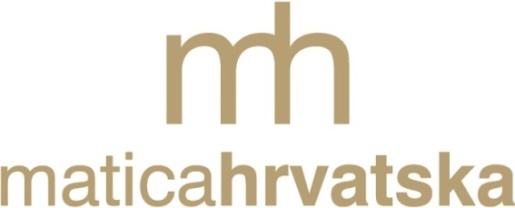 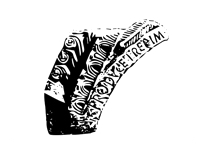 pozivaju Vas na Dodjelu nagrada Hrvatskog arheološkog društvaNagrada za životno djelo Don Frane BulićTihomila Težak-Gregl (Zagreb)Godišnja nagrada Josip BrunšmidMaja Bunčić, Anita Dugonjić (Zagreb)Maja Čuka, Đeni Gobić-Bravar (Pula)Ivan Drnić (Zagreb)Proglašenje počasnog članaHrvatskoga arheološkog društvaZorko Marković (Zagreb)Uz glazbeni program Tamare Jurkić SvibenMoritz Moskowski: Pensée fugitive op. 94 br. 9N. de Stermich (Nikola Strmić): Noveletta op. 55 br.1 (Racconto meraviglioso)Utorak, 18. veljače 2020. u 13 satiPalača Matice hrvatske, Strossmayerov trg 4, Zagrebwww.hrvatskoarheoloskodrustvo.hr				www.matica.hr